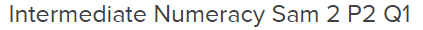 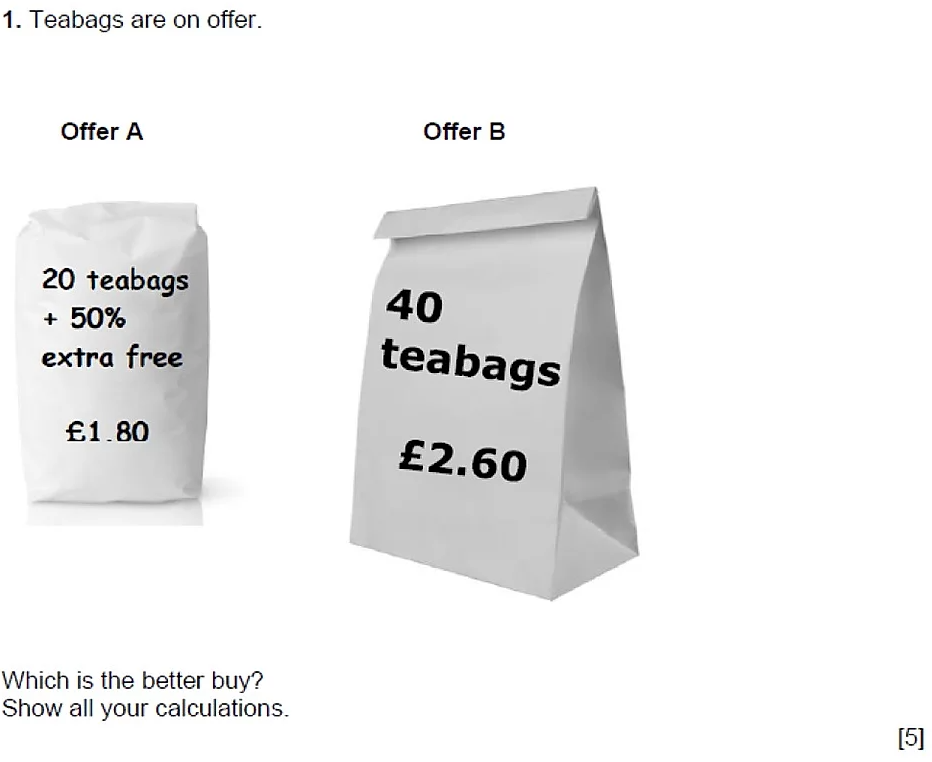 _____________________________________________________________________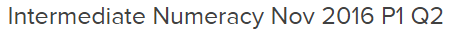 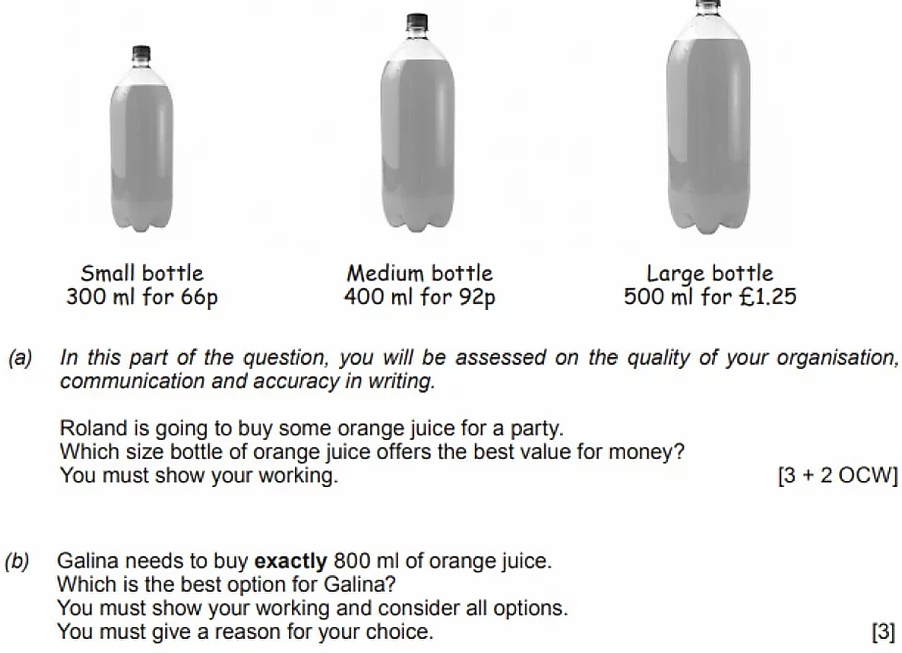 _____________________________________________________________________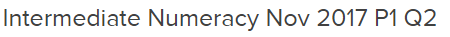 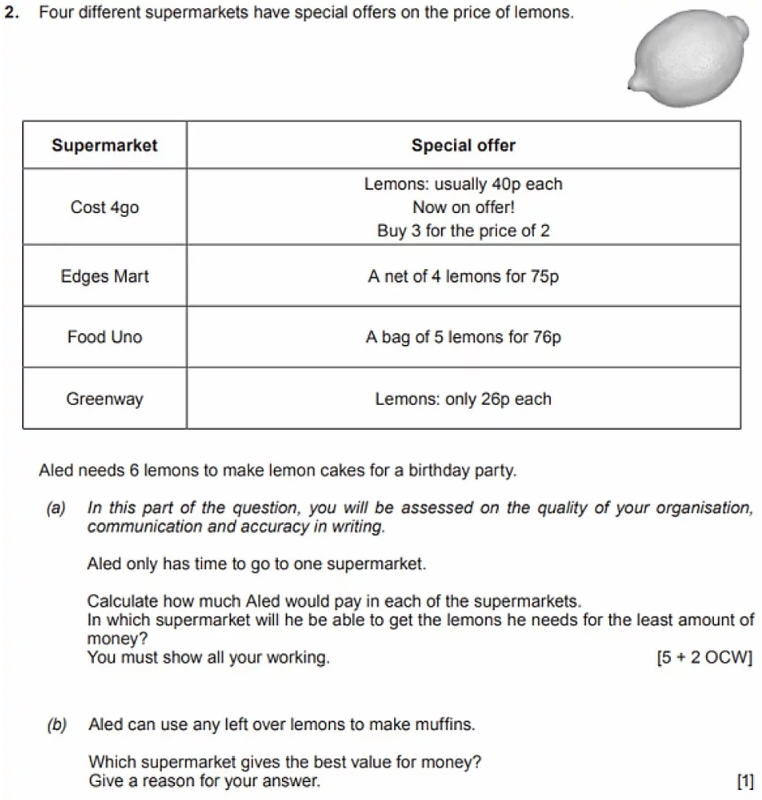 ________________________________________________________________________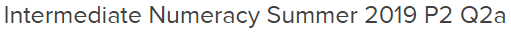 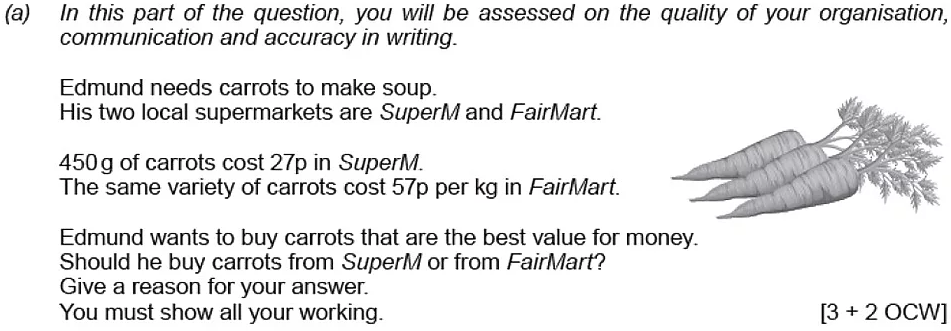 ___________________________________________________________________________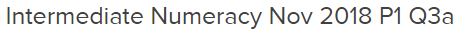 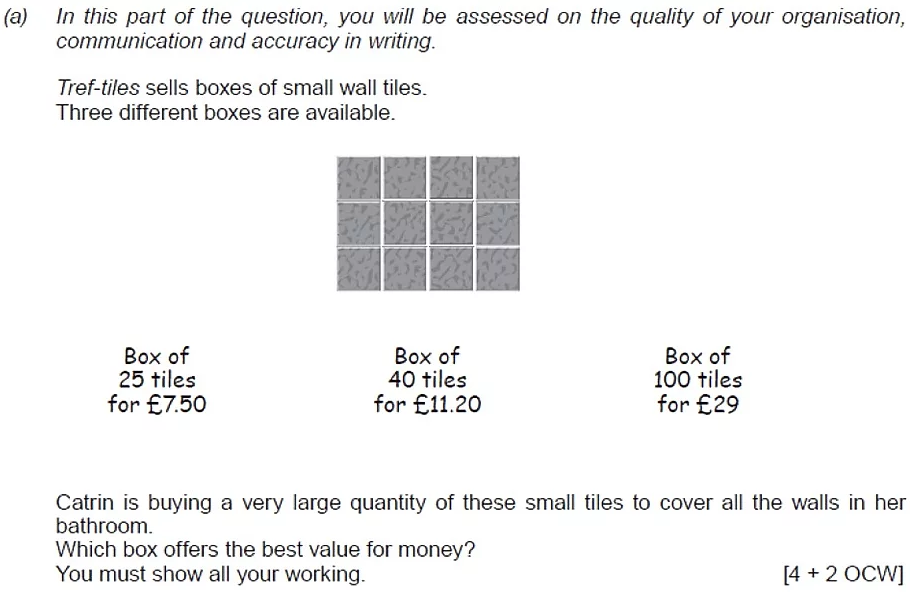 _________________________________________________________________________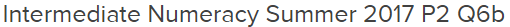 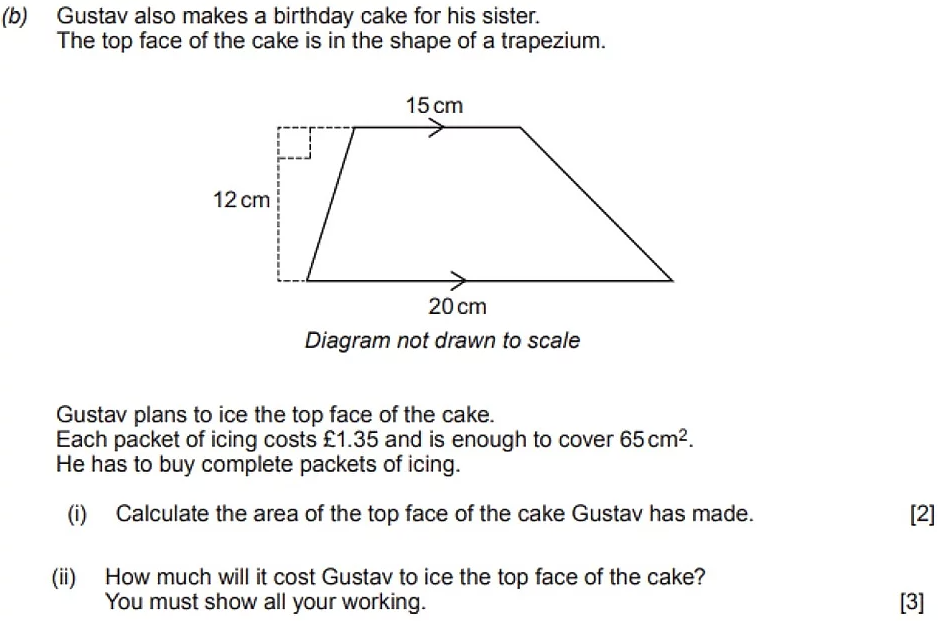 ___________________________________________________________________________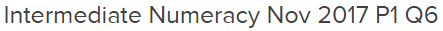 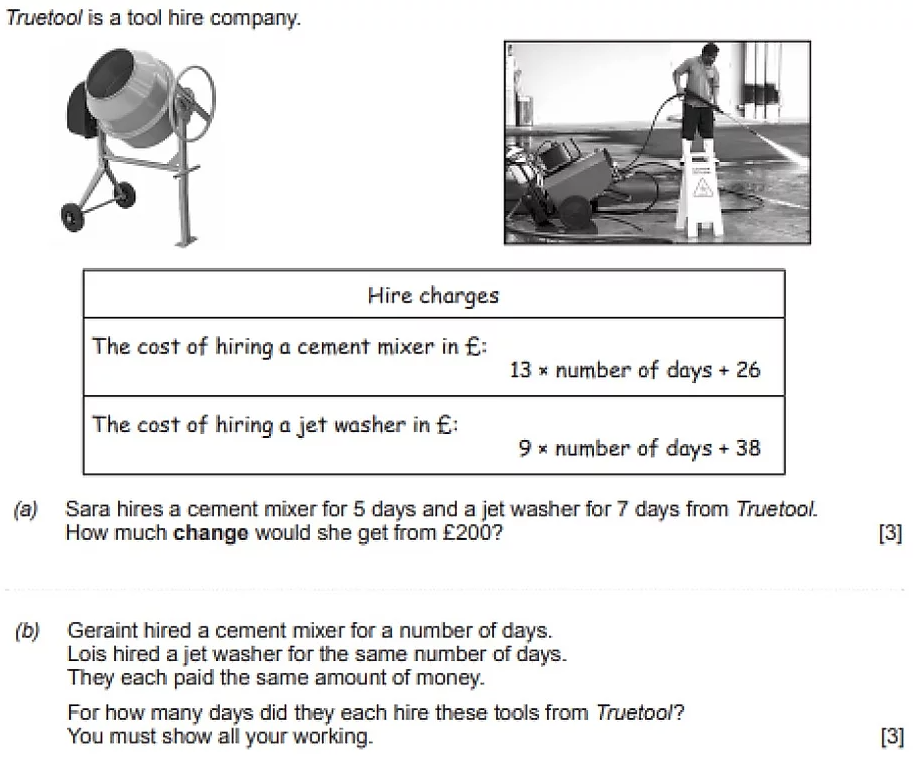 __________________________________________________________________________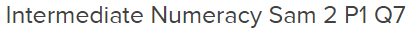 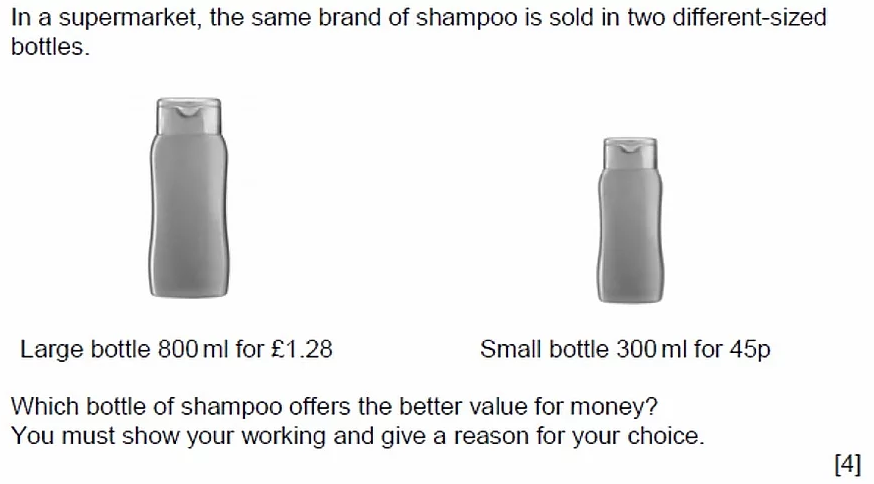 _________________________________________________________________________